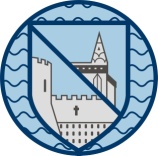 GUSTON CHURCH OF ENGLAND PRIMARY SCHOOLKey Workers Request for my child/ren to attend Guston CEP School Key Workers Request for my child/ren to attend Guston CEP School Name of child:Year group:Name of parent/carer:Contact details (email/phone number):If your need is because you and your partner are  key workers, please give your occupation and employer (including address):Parent 1:Parent 2:Schools have closed to ensure social distancing, so if one parent is available to look after children at home, this is recommended.If your need is because you and your partner are  key workers, please give your occupation and employer (including address):Parent 1:Parent 2:Schools have closed to ensure social distancing, so if one parent is available to look after children at home, this is recommended.My child will attend:      every day     /    some days    /    occasionally(If some days or occasionally, please indicate likely days that care is needed.Monday/ Tuesday/Wednesday/ Thursday/ FridayPlease tell us if this may vary die to shift working.My child will attend:      every day     /    some days    /    occasionally(If some days or occasionally, please indicate likely days that care is needed.Monday/ Tuesday/Wednesday/ Thursday/ FridayPlease tell us if this may vary die to shift working.I am able to make arrangements for my child and will not be asking the school to provide care. Yes/ NoI am able to make arrangements for my child and will not be asking the school to provide care. Yes/ No